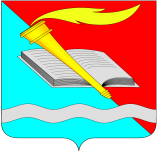 РОССИЙСКАЯ ФЕДЕРАЦИЯСОВЕТ  ФУРМАНОВСКОГО МУНИЦИПАЛЬНОГО РАЙОНА
ИВАНОВСКАЯ ОБЛАСТЬРЕШЕНИЕот   03.03.2023 года                                                                                          № 15 г. ФурмановОб утверждении порядка формирования и утверждения перечня объектов,
 в отношении которых планируется заключение концессионных соглашений В соответствии с Федеральным законом от 21.07.2005 N 115-ФЗ «О концессионных соглашениях», на основании Решения Фурмановского городского суда Ивановской области по делу № 2-632/2022 от 27.10.2022, УИД № 37RS0021-01-2022-000724-59, Совет Фурмановского муниципального районаРЕШИЛ:1. Утвердить Порядок формирования и утверждения перечня объектов, в отношении которых планируется заключение концессионных соглашений (прилагается).2. Настоящее Решение вступает в силу с момента его официального опубликования.3. Опубликовать Решение в «Вестнике администрации Фурмановского муниципального района и Совета Фурмановского муниципального района» и разместить на официальном сайте администрации Фурмановского муниципального района (www.furmanov.su) в информационно-телекоммуникационной сети «Интернет».4. Контроль за исполнением Решения возложить на постоянную комиссию Совета Фурмановского муниципального района по вопросам местного самоуправления. Глава Фурмановского   муниципального района                                                                                  П.Н. КолесниковПредседатель Совета Фурмановского   муниципального района                                                                                       Г.В. ЖареноваПриложение к решению Совета Фурмановского муниципального района                                                                                                от 03.03.2023 года № 15Порядокформирования и утверждения перечня объектов, в отношении которых планируется заключение концессионных соглашений1. Настоящий Порядок устанавливает порядок формирования и утверждения перечня объектов, право собственности на которые принадлежит Фурмановскому муниципальному району (далее - объекты), в отношении которых планируется заключение концессионных соглашений (далее - Перечень).2. Формирование Перечня осуществляется комитетом по управлению муниципальным имуществом и земельным отношениям администрации Фурмановского муниципального района (далее-уполномоченный орган) ежегодно на основании сведений, представляемых структурными подразделениями администрации Фурмановского муниципального района, муниципальными предприятиями и учреждениями, в соответствии с отраслевой принадлежностью объектов, в отношении которых планируется заключение концессионных соглашений (далее – заинтересованные лица).3. В целях формирования Перечня заинтересованные лица ежегодно, до 1 декабря года, предшествующего году утверждения Перечня, представляют в уполномоченный орган:сведения об объектах, в отношении которых планируется заключение концессионных соглашений, согласно приложению N 1 к настоящему Порядку (далее - сведения об объектах);выписки из Единого государственного реестра недвижимости на объекты, в отношении которых планируется заключение концессионных соглашений, или иных документов, подтверждающих право собственности Фурмановского муниципального района (далее - правоустанавливающие документы) (при наличии).4. В случае указания в сведениях об объектах объектов теплоснабжения, централизованных систем горячего водоснабжения, холодного водоснабжения и (или) водоотведения, отдельных объектов таких систем заинтересованные лица представляют в уполномоченный орган копию отчета о техническом обследовании имущества, предлагаемого к включению в объект концессионного соглашения и Перечень, подготовленный в соответствии с требованиями нормативных правовых актов Российской Федерации в сфере теплоснабжения, водоснабжения и водоотведения (далее - копия отчета о техническом обследовании имущества).5. Уполномоченный орган рассматривает документы, направленные заинтересованными лицами, указанные в пунктах 3 и 4 настоящего Порядка, и осуществляет подготовку проекта постановления Администрации Фурмановского муниципального района о включении объектов в Перечень, за исключением случаев, указанных в пункте 6 настоящего Порядка.6. Объекты не включаются в Перечень в случаях, если:объекты не относятся к объектам, указанным в статье 4 Федерального закона № 115-ФЗ;заинтересованными лицами не представлены документы, указанные в пунктах 3 и 4 настоящего Положения.7. В целях подтверждения права собственности Фурмановского муниципального района на объекты, в отношении которых планируется заключение концессионных соглашений, уполномоченный орган в порядке межведомственного взаимодействия может запрашивать правоустанавливающие документы в органе, осуществляющем государственную регистрацию права.8. Перечень утверждается постановлением Администрации Фурмановского муниципального района ежегодно, до 1 февраля текущего календарного года, по форме согласно приложению № 2 к настоящему Порядку.9. Отсутствие в Перечне какого-либо объекта не является препятствием для заключения концессионного соглашения с лицами, выступающими с инициативой заключения концессионного соглашения в соответствии с частью 4.1 статьи 37 Федерального закона № 115-ФЗ.10. Перечень может изменяться и дополняться путем внесения соответствующих изменений в постановление Администрации Фурмановского муниципального района об утверждении перечня объектов, находящихся в муниципальной собственности Фурмановского муниципального района, в отношении которых планируется заключение концессионных соглашений.11. Утвержденный Перечень и сведения о порядке получения копии отчета о техническом обследовании имущества (при наличии) в течение 30 календарных дней подлежат размещению уполномоченным органом на официальном сайте Российской Федерации в информационно-телекоммуникационной сети "Интернет" для размещения информации о проведении торгов, определенном Правительством Российской Федерации, а также на официальном сайте администрации Фурмановского муниципального района в сети Интернет.12. В случае отсутствия сведений об объектах, в отношении которых планируется заключение концессионных соглашений, в соответствии с пунктом 3 настоящего Порядка от заинтересованных лиц, Перечень не утверждается. Приложение №1к Порядку формирования и утверждения перечня объектов, в отношении которых планируется заключение концессионных соглашенийСведения об объектах, в отношении которых планируетсязаключение концессионных соглашенийПриложение № 2к Порядку формирования и утверждения перечня объектов, в отношении которых планируется заключение концессионных соглашенийПеречень объектов, в отношении которых планируетсязаключение концессионных соглашенийN п/пНаименование объектаВид работ в рамках концессионного соглашения (создание и (или) реконструкция)Предполагаемая мощность объектаПланируемая сфера применения объектаN п/пНаименование объектаВид работ в рамках концессионного соглашения (создание и (или) реконструкция)Предполагаемая мощность объектаПланируемая сфера применения объекта